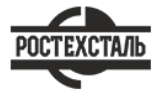 ГОСТ 1180-91Аноды цинковые. Технические условияСтатус: действующийВведен в действие: 1992-01-01Подготовлен предприятием ООО «Ростехсталь» - федеральным поставщиком металлопрокатаСайт www.rostechstal.ru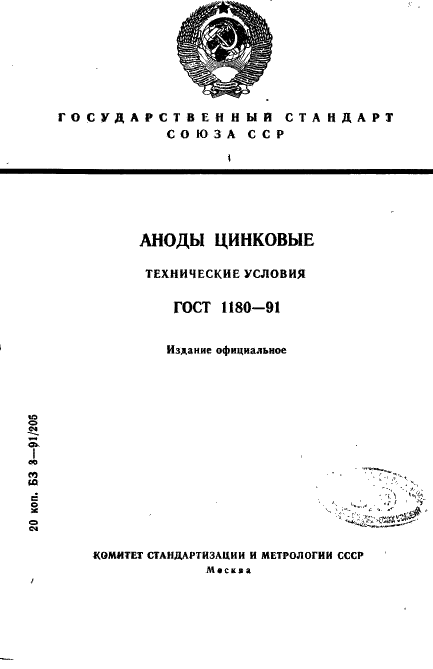 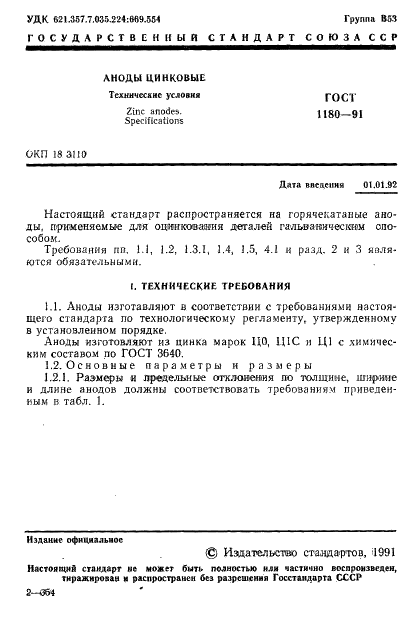 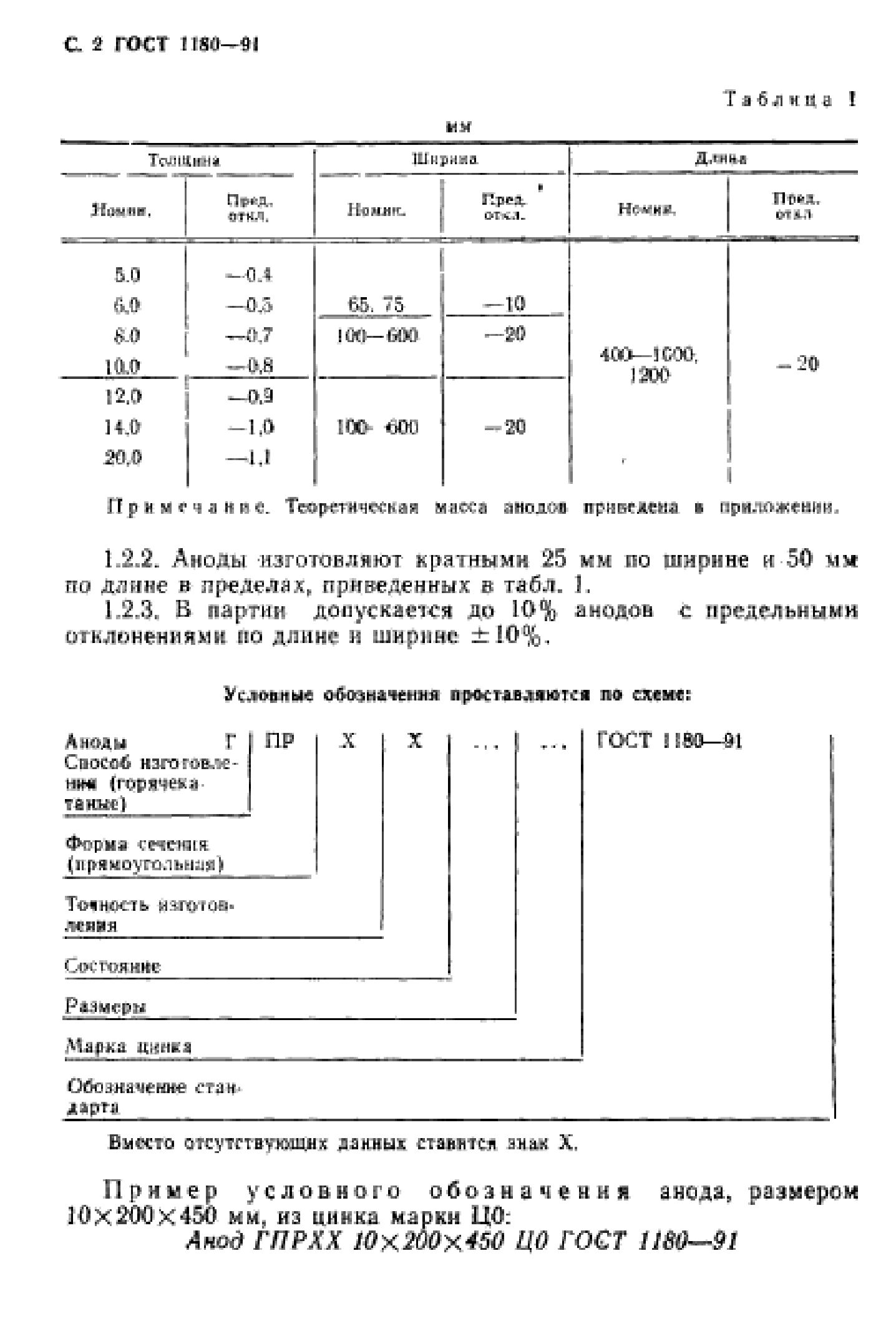 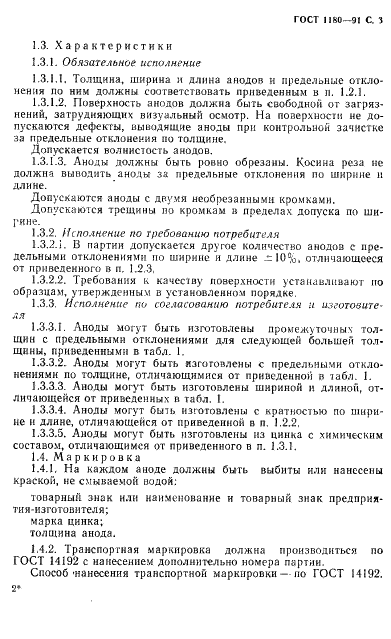 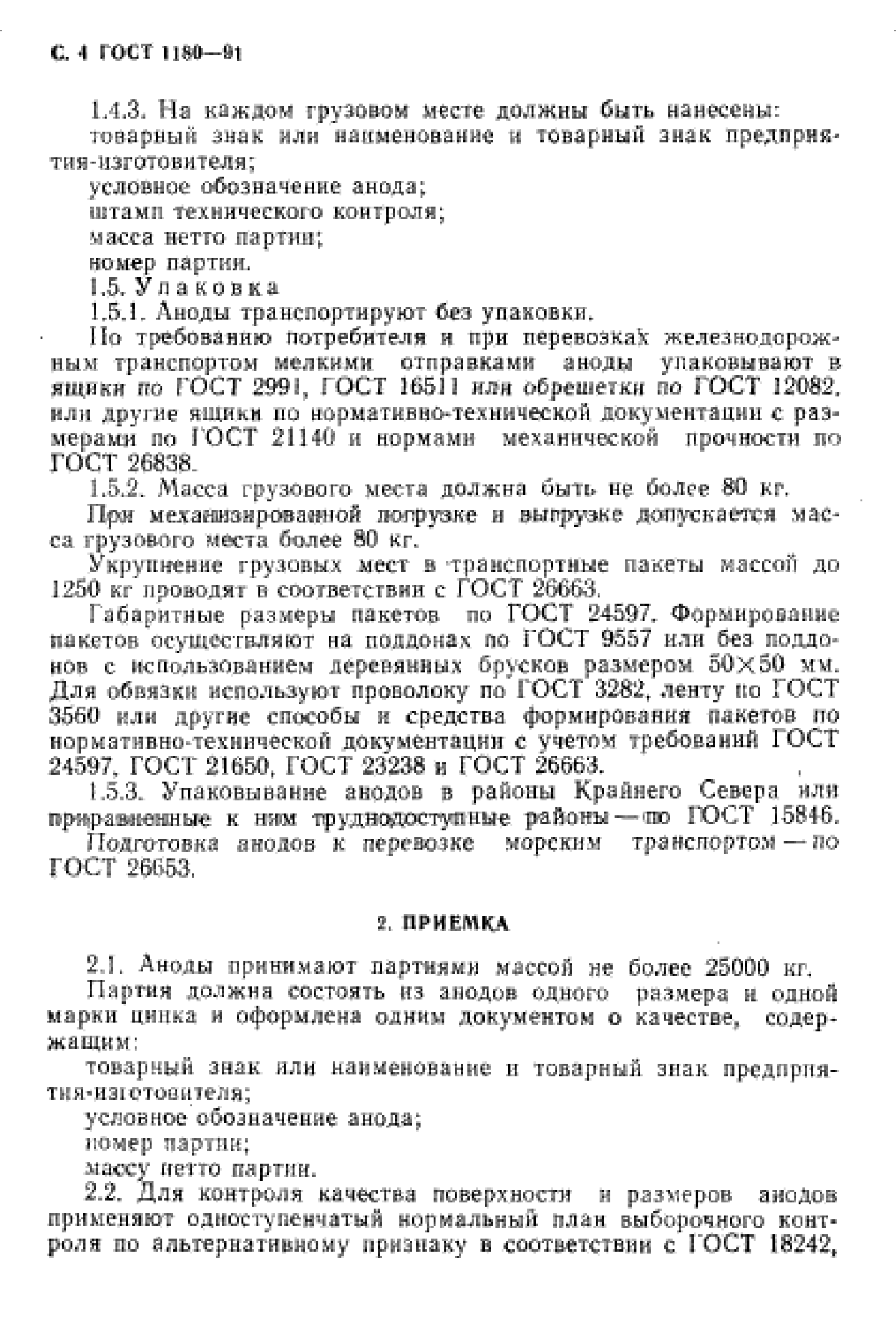 r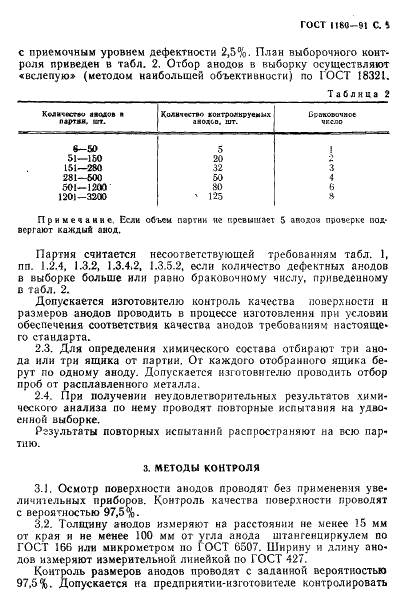 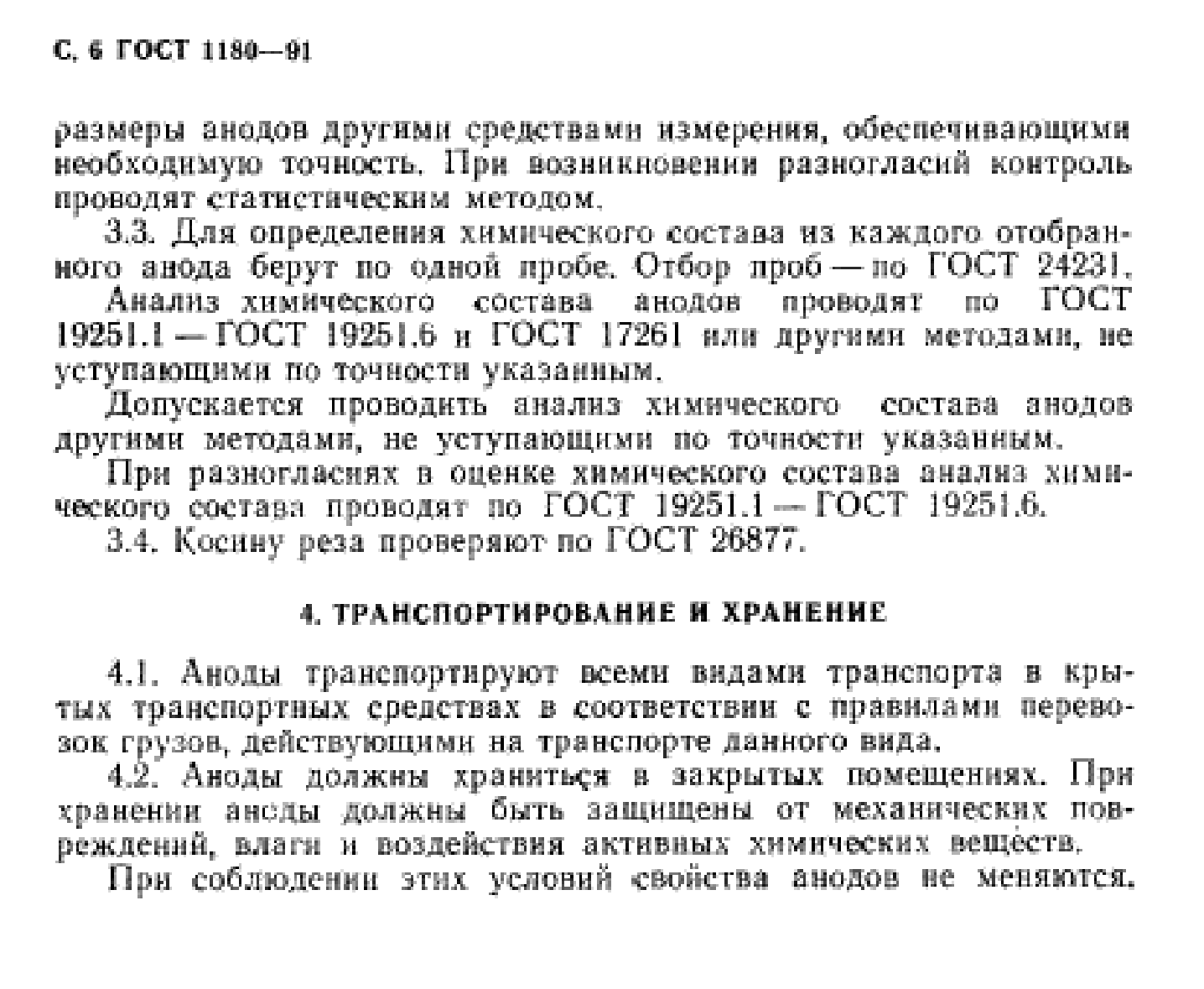 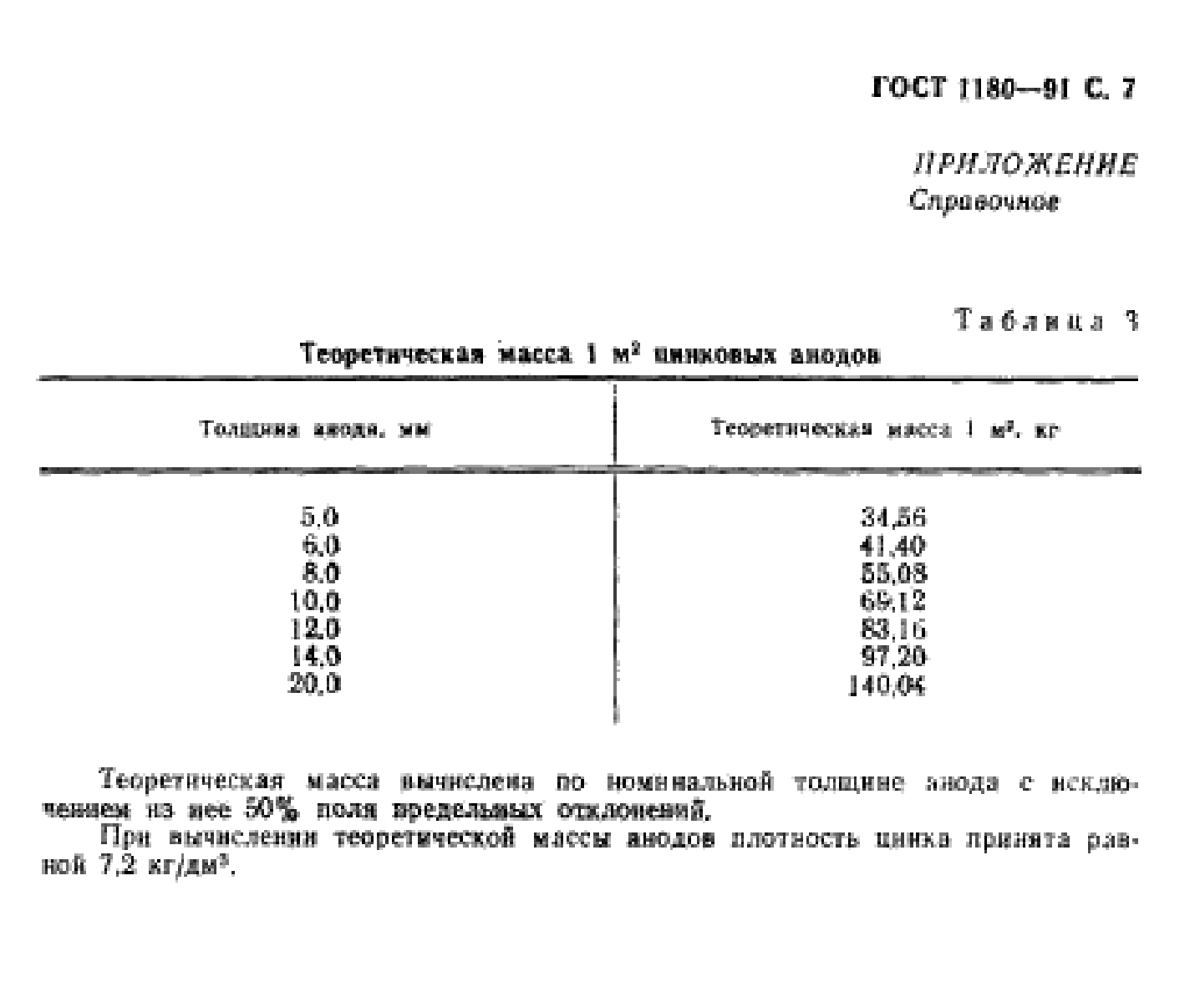 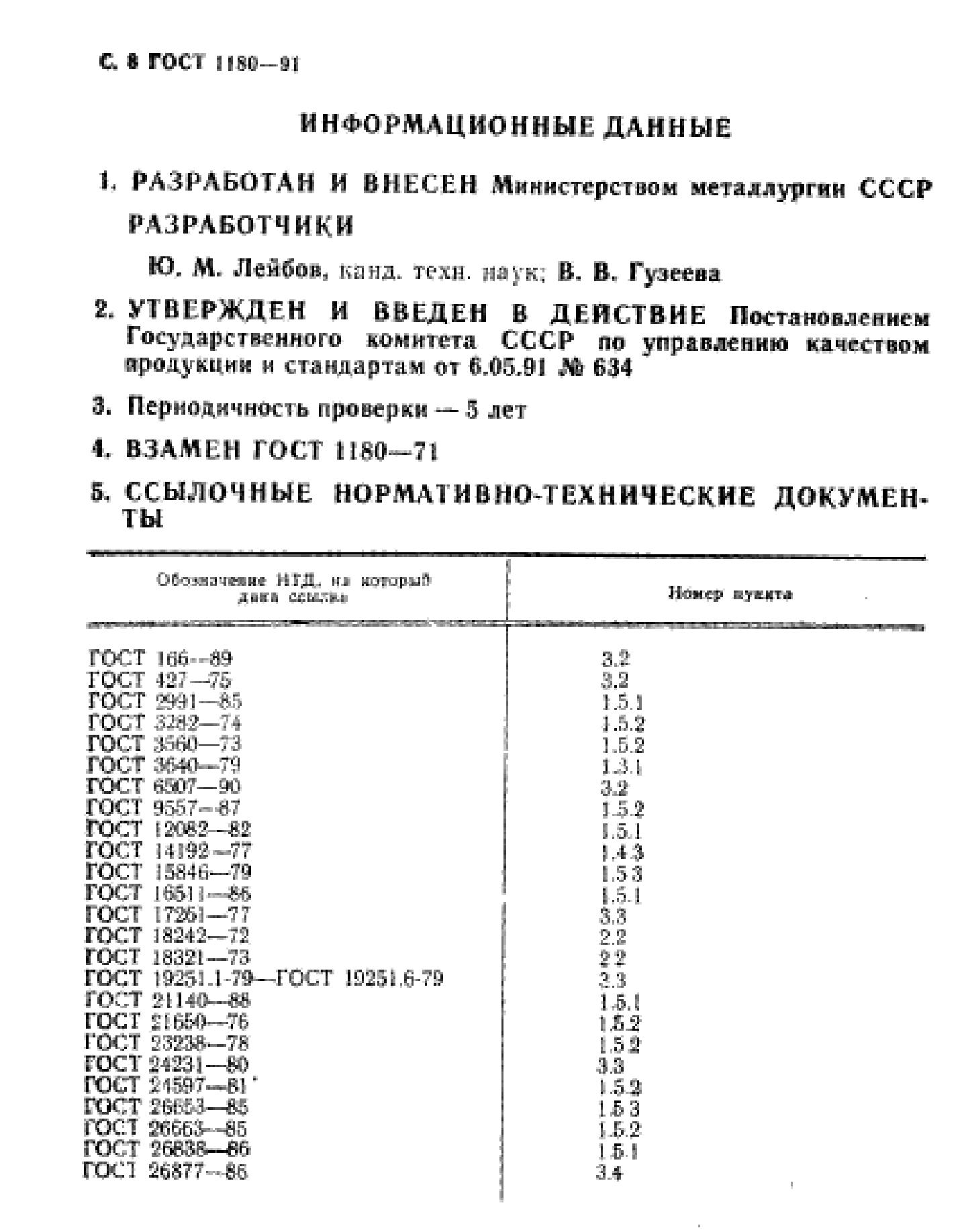 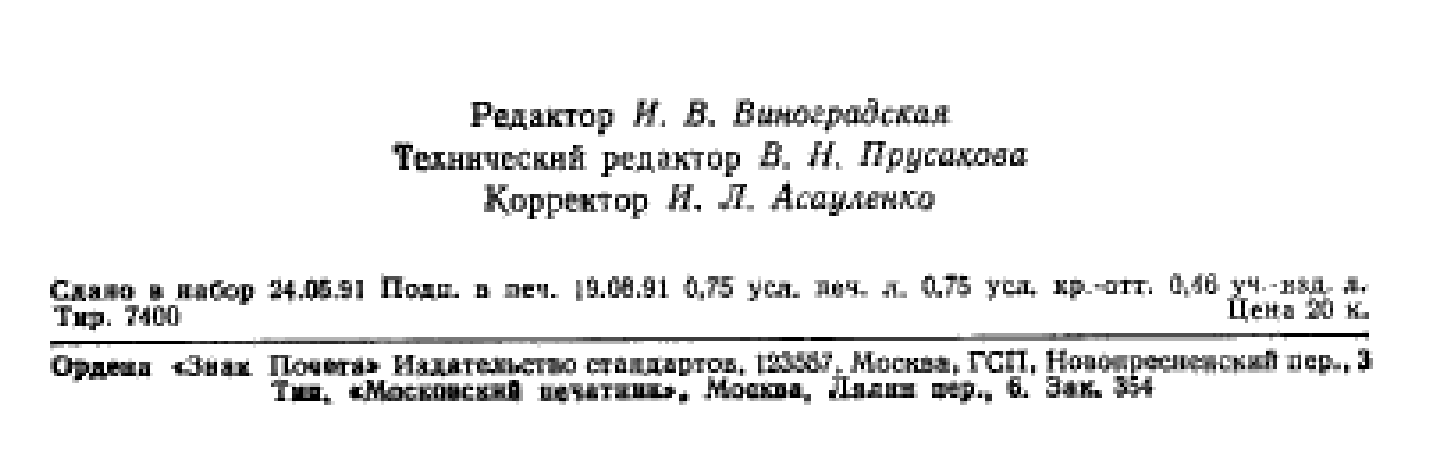 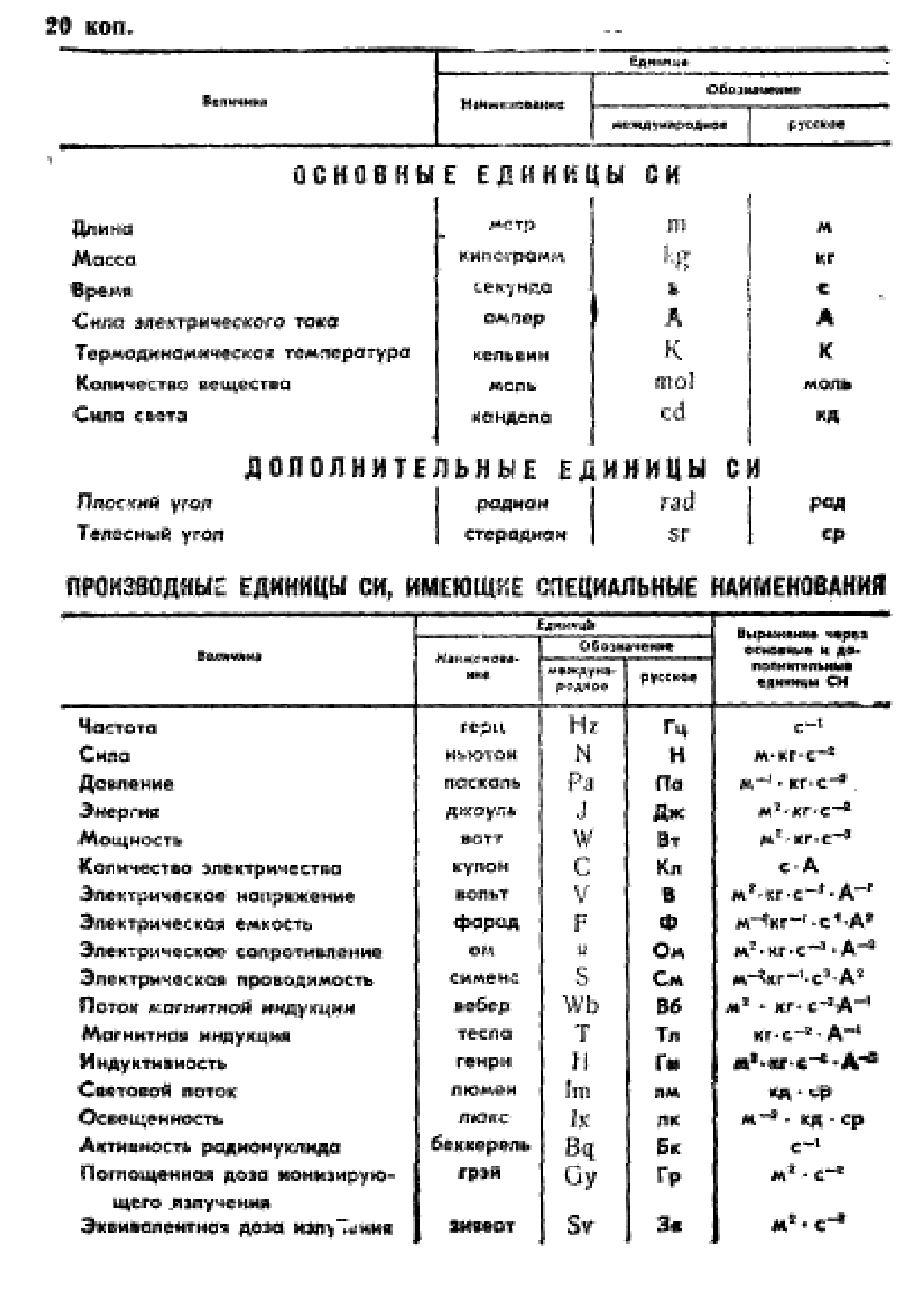 